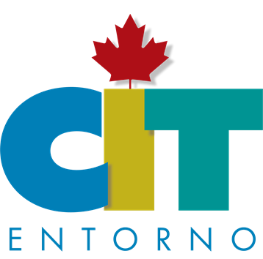 Egipto Clásico con Hurgada10 días / 9 nochesITINERARIO                                                                                         DÍA 1 CIUDAD DE ORIGEN A EL CAIRO Llegada al aeropuerto de El Cairo. Asistencia por nuestro personal, trámite de visado. Traslado al hotel y alojamiento.DÍA 2 EL CAIRO Desayuno al hotel y salida por la mañana a las 08:00 HRS con nuestro guía para visitar a las tres pirámides, la famosa esfinge y el templo del valle Kefrén y luego visita a la capital Antigua Memphis con la necrópolis menfita. Termina la visita con almuerzo incluido en un restaurante local. Visita Opcional: a Memphis y Sakara las ruinas del Cairo original. Regreso al hotel Y alojamientoDÍA 3 EL CAIRO – ASWAN Desayuno, salida con el guía para visitar La Ciudadela de Saladino, Mezquita de Alabastro, Mercado de Khan el Khalili, Museo Egipcio y Barrio Copto almuerzo incluido.A la hora prevista traslado al aeropuerto de El Cairo para realizar el vuelo con destino Aswan, Recepción por nuestro personal y traslado al hotel y alojamiento.DÍA 4 CRUCERO NILO - PENSIÓN COMPLETA Desayuno buffet, visita al Templo de Philae y posibilidad de realizar la excursión opcional de Abu Simbel. Regreso y embarque en la motonave. Pensión completa a bordo. Noche a bordo en Aswan.DÍA 5 CRUCERO NILO - PENSIÓN COMPLETA Pensión completa a bordo. Navegación hacia Kom Ombo. Llegada al atardecer se visita el templo de KomOmbo. Navegación hacia Edfu. Noche a bordo.DÍA 6 CRUCERO NILO - PENSIÓN COMPLETA Pensión completa. A la hora prevista visita del Templo de Edfu dedicado al Dios Horus. Regreso al crucero y navegación hacia Esna, tras el paso por la exclusa (Construcción que logra que los barcos se adapten a un desnivel de 8 metros al paso por una presa) llegada a Luxor. Dependiendo del horario de navegación del barco, pudieran realizarse visitas en esta tarde. Noche a bordo.DÍA 7 DESEMBARQUE LUXOR – HURGADA Desayuno y check out a las 8.00 hrs. Día dedicado a conocer Luxor, templo de Karnak, templo de Luxor, Colosos de Memnon, Templo funerario de la reina Hachepsut y el valle de los Reyes, a la hora prevista traslado por carretera hacia Hurgada, llegada al hotel, cena y alojamiento.
DÍA 8  HURGADA Desayuno, y estancia en régimen de Todo incluido.
Tiempo libre para desfrutar Hurgada o participar en excursiones opcionales para hacer buceo o safari por el desiertoDÍA 9  HURGADA - EL CAIRO (VUELO DOMÉSTICO) Desayuno en el hotel. A la hora convenida, traslado al aeropuerto de Hurgada para tomar vuelo doméstico a El Cairo. Llegada, asistencia y traslado al hotel de El Cairo. Alojamiento.

DÍA 10. EL CAIRO - CIUDAD DE ORIGEN Traslado al aeropuerto para realizar vuelo a su destino

FIN DE SERVICIOS Nota: El orden del itinerario mostrado es genérico con fines orientativos. Podría alterarse sin afectar                  a las visitas ni al contenido de estas.  COSTOS POR PERSONA EN DOLARES AMERICANOSHOTELES PREVISTO o SIMILARESINCLUYE:4 noches Crucero Nilo en régimen de pensión completa sin bebidas.3 noches en El Cairo en régimen de alojamiento y desayuno.2 noches Hurgada en régimen de todo incluido Visitas, entradas y traslados según itinerario.Un día completo a las tres pirámides + museoAsistencia en los aeropuertos.Guía de habla hispana durante las visitas.Traslados El Cairo – Aswan / Luxor Hurgada por carretera Traslado Hurgada / Cairo en Avión.Vuelos internos con la cía. aérea Egypt Air en Clase L.Tasas de aeropuerto.Guía de habla HispanaNo Incluye:Las propinas durante todo el viaje $ 40 usd por personaVisado de entrada al país 40 usd por personaBebidasCualquier extra que no esté mencionada arriba.Propinas al Guía este se entrega directo al guía es a su consideraciónNo incluye Boleto de Avión InternacionalSeguro Médico Obligatorio (pegunta por nuestra cobertura) PRECIOS DE LAS VISITAS OPCIONALES:Abu Simbel (terrestre) $ 110.00 USD por personaAbu Simbel (avión) $ 300.00 USD por personaIncluye: entradas-traslados-tasas-guía.Memphis y Sakkara $ 65.00 USD por personaMedio día de visita a Memphis y Sakkara (con almuerzo).Pueblo Nubio $ 45.00 USDPRECIOS SUJETOS A CAMBIO SIN PREVIO AVISO Y SUJETOS A DISPONIBILIDADCATEGORIASDOBLETRIPLEHOTELES 4*$930 USD$930 USDHOTELES 4*EL CAIROMercure Le Sphinx Pyramides Barcelo PirámidesMovenpick Pirámideso SimilarCRUCEROGrand Princess Miss EgyptMS Nile RubyNile Dolfino SimilarHURGADARoyal Caribbean T.I.AMC Royal Hotel & Spa 5*                     o Similar